چک لیست ممیزی فرایند قطعات ایمنیشرکت سایپا آذین(سهامی عام)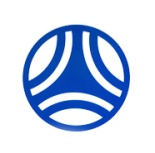 شماره :تاریخ :   صفحه      1    از   51- کنترل مدارک و مستندات1تحت کنترل بودن مدارک و سوابق ایمنی (ازجمله نقشه ، استاندارد ،TEST PLAN ، مدارک تکوین ، فهرست های مرجع و قطعات و پارامترهای ایمنی )1- کنترل مدارک و مستندات2درج علامت ایمنی در کلیه مدارک فنی و کنترلی1- کنترل مدارک و مستندات3نگهداری سوابق مربوط به بازرسی و آزمون پارامترهای ایمنی2- کنترل تغییرات مهندسی1مکانیزم کنترل تغییرات مهندسی داخلی2- کنترل تغییرات مهندسی2مکانیزم کنترل تغییرات مهندسی پیمانکاران فرعی3- خرید1قطعات نیم ساخته ایمنی ، همچنین انجام خرید از منابع ذیصلاح و مورد تایید مشتری 3- خرید2مشخص بودن پارامترهای ایمنی مواد و قطعات ورودی ، مشخصات فنی و کاربردی و الزامات بسته بندی در داده های خرید و انتقال این اطلاعات به پیمانکاران مرتبط 3- خرید3استقرار مکانیزم آدیت پیمانکاران قطعات نیم ساخته ایمنی 4- شناسایی ، ردیابی و نگهداری1استقرار مکانیزم شناسایی و ردیابی محصولات تولیدی و قطعات موضوع تغییرات مهندسی 4- شناسایی ، ردیابی و نگهداری2وضوح و ماندگاری کد شناسایی و ردیابی 4- شناسایی ، ردیابی و نگهداری3تاییدیه طرح بسته بندی و درج نماد ایمنی بر روی بسته / اقلام ایمنی ارسالی به مشتری (ازجمله پالت و کارتن )4- شناسایی ، ردیابی و نگهداری4استقرار فرآیند انبارش و نگهداری اقلام ایمنی و رعایت درج علامت ایمنی در موارد مقتضی 5- تولید1تعیین و تشریح فرآیندها / عملیات ایمنی5- تولید2دردسترس بودن و اجرای دستورالعمل های راه اندازی و تولیدی 5- تولید3ذیصلاح بودن اپراتورهای ایمنی و نصب فهرست اسامی پرسنل اصلی و جانشین در ایستگاه های مرتبط 5- تولید4اندازه گیری و پایش قابلیت فرآیندهای ایمنی (PPM≤233/CPK≥1.67) 5- تولید5اعمال کنترل های لازم در مواردی که فرآیند یا ماشین ، قابلیت لازم را نداشته و یا قابلیت آن محاسبه نشده باشد .5- تولید6فرآیند خطاناپذیرسازی5- تولید7اخذ تاییدیه دوباره کاری های مجاز از مشتری 5- تولید8تهیه و بروزرسانی جداول عیوب ایمنی (شامل عیوب محتمل و تکراری) و نصب در ایستگاه مربوطه 5- تولید9انطباق وضعیت تولید با مدارک تکوین (ازجمله انطباق با شرایط مورد تایید مشتری هنگام صدور تاییدیه نمونه اولیه و یکروز خط)  5- تولید10استقرار نظام آراستگی (5S)6- بازرسی1استقرار فرآیند بازرسی و آزمون اقلام ورودی ، حین فرآیند و نهایی 6- بازرسی2لحاظ واجرای کلیه آزمون های مندرج در نقشه ها و مدارک کنترلی بارعایت تواتر و پرهیز از هرگونه حذف یا ارفاق 6- بازرسی3عدم صدور مجوز ارفاقی و یا مجوز مصرف برای پارامترهای ایمنی نامنطبق 6- بازرسی4دریافت و کنترل گزارش تست مربوط به تمامی پارامترهای ایمنی به ازای هر محموله از اقلام ورودی و کنترل سالانه توسط تامین کننده 6- بازرسی5ذیصلاح بودن بازرسین ایمنی و وجود فهرست بازرسین اصلی و جانشین 7- تصدیق تجهیزات و ابزار اندازه گیری11- استقرار فرآیند تصدیق/کالیبراسیون تجهیزات اندازه گیری 7- تصدیق تجهیزات و ابزار اندازه گیری22- مشخص نمودن تجهیزات / ابزار اندازه گیری مورد استفاده دربازرسی و آزمون (بادرج علامت ایمنی 7- تصدیق تجهیزات و ابزار اندازه گیری33- صلاحیت آزمایشگاه های داخلی و خارجی مورد استفاده 7- تصدیق تجهیزات و ابزار اندازه گیری44- تحلیل سیستم های اندازه گیری (MSA) مربوط به حوزه قطعات ایمنی 8- کنترل محصول نامنطبق و اقدامات اصلاحی1استقرار فرآیند تحلیل و بهبود محصولات نامنطبق 8- کنترل محصول نامنطبق و اقدامات اصلاحی2تحلیل و بهبود مقادیر و روند هشدارهای کیفی و رعایت الزامات مربوط به PPM داخلی و خارجی پارامترهای ایمنی و غیرایمنی 8- کنترل محصول نامنطبق و اقدامات اصلاحی3صفربودن PPM خارجی درخصوص پارامترهای ایمنی 8- کنترل محصول نامنطبق و اقدامات اصلاحی4تفکیک ،شناسایی و خارج نمودن روزانه کلیه محصولات نامنطبق در هر ایستگاه کاری و قراردادن آنها در جعبه های امن یا محوطه های بسته 8- کنترل محصول نامنطبق و اقدامات اصلاحی5استقرار فرآیند اقدامات اصلاحی موضوع پارامترهای ایمنی 8- کنترل محصول نامنطبق و اقدامات اصلاحی6اعمال کنترل 100% بر روی کلیه قطعات برگشتی از مشتری ، موضوع عدم انطباق پارامترهای ایمنی9- ممیزی داخلی1استقرار فرآیند ممیزی داخلی قطعات ایمنی مطابق با الزامات سازه گستر سایپا